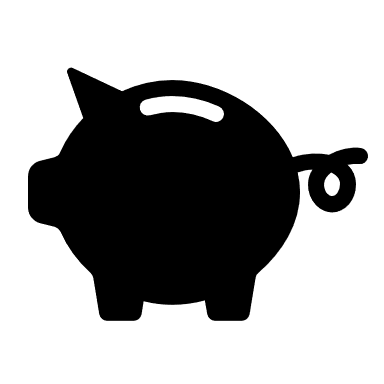 D-K ZEMĚDĚLSKÁ, A.S.DÁRKOVÝ POUKAZNa nákup uzenářských výrobků dle vlastního výběruV HODNOTĚ500 KčReg.č.:1	Platný do 30.6.2022